TERM 1: WEEK 9 – 10 (30th March – 10th April)Strand 1:  Cellular Biology    	 	  Sub-strand 1.3 	Enzymes       Lesson Activity 1.3The specific learning outcomes (SLO) targeted in this activity are provided below:Instructions:Read Chapter 7: Cell processes – enzyme activity, pages 63 – 66.If you have access to the internet, refer to Central School’s website: www.centralschool.edu.vu; Year 11 Biology folder Term 1 Week 9 – 10, to watch videos on enzyme activity and to access other resources.Answer the following questions.Define the following terms (refer to textbook page 63):a. biological catalyst ____________________________________________________________________________________________________________________________________________b. enzyme ____________________________________________________________________________________________________________________________________________c. substrate ____________________________________________________________________________________________________________________________________________State where the enzymes are found (refer to textbook page 63).______________________________________________________________________Describe the biological function of the following enzymes (refer to text book pages 63 and 65):Lipase____________________________________________________________________________________________________________________________________________Maltase____________________________________________________________________________________________________________________________________________Peroxidase____________________________________________________________________________________________________________________________________________Pepsin____________________________________________________________________________________________________________________________________________Amylase____________________________________________________________________________________________________________________________________________Describe the role of enzymes (refer to textbook page 63).__________________________________________________________________________________________________________________________________________________________________________________________________________________Explain the induced fit model (refer to textbook page 63 and 64).______________________________________________________________________________________________________________________________________________________________________________________________________________________________________________________________________________________________________________________________________________________________Describe the dual specificity of enzymes (refer to textbook page 63).__________________________________________________________________________________________________________________________________________________________________________________________________________________Explain why enzymes are effective biological catalyst.______________________________________________________________________________________________________________________________________________________________________________________________________________________________________________________________________________________________________________________________________________________________Explain how the function of an enzyme in humans is affected by temperature below 370C and above 370C (refer to textbook page 64 and 65).______________________________________________________________________________________________________________________________________________________________________________________________________________________________________________________________________________________________________________________________________________________________The enzyme amylase is found in saliva. The optimum (works well) pH for amylase is about 7 (neutral condition). Explain how amylase activities are affected by pH7, pH4 and above pH7 (refer to textbook page 65).______________________________________________________________________________________________________________________________________________________________________________________________________________________________________________________________________________________________________________________________________________________________The enzyme pepsin is found in the stomach. The optimum pH for pepsin is about 2 (acidic condition). Explain how pepsin activities are affected by pH1, pH2 and above pH2 (refer to textbook page 65).______________________________________________________________________________________________________________________________________________________________________________________________________________________________________________________________________________________________________________________________________________________________The enzyme pancreatic lipase is found in the small intestine. The optimum pH for lipase is about 9 (slightly basic condition). Explain how pepsin activities are affected by pH6, pH9 and above pH9 (refer to textbook page 65).______________________________________________________________________________________________________________________________________________________________________________________________________________________________________________________________________________________________________________________________________________________________Explain how enzyme activities are affected by substrate concentration (refer to textbook page 65).______________________________________________________________________________________________________________________________________________________________________________________________________________________________________________________________________________________________________________________________________________________________Explain how enzyme activities are affected by co-factors (refer to textbook page 66).______________________________________________________________________________________________________________________________________________________________________________________________________________________________________________________________________________________________________________________________________________________________Explain how enzyme activities are affected by inhibitors (refer to textbook page 66).______________________________________________________________________________________________________________________________________________________________________________________________________________________________________________________________________________________________________________________________________________________________The graph below shows the effects of temperature on the rate of activity of a particular enzyme found in human cells. 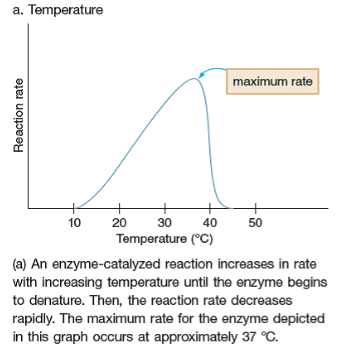 (Source : https://www.chegg.com/)Use the graph to discuss the effects of temperature on the rate of activity of this particular enzyme. Your answer must include the following points:rate of enzyme activity at 100C;rate of enzyme activity as temperature increases from 100C – 350C;rate of enzyme activity at 350C – 390C;rate of enzyme activity as temperature increases above 390C;rate of enzyme activity at 450C.________________________________________________________________________________________________________________________________________________________________________________________________________________________________________________________________________________________________________________________________________________________________________________________________________________________________________________________________________________________________________________________________________________________________________________________________________________________________________________________________________________________________________________________________________________________________________________________________________________________________________________________________________________________________________________________________________________________________________________________________________________________________________________________________________________________________________________________________________________________________________________________________________________________________________________________________________________________________________________________________________________________________________________________________________________________________________________________________________________________________________________________________________________________________________________________________________________________________________________________________________________________________________________________________________________The graph below shows the effects of pH on the rate of activity of a particular enzyme.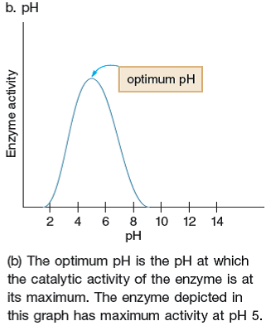 (Source : https://www.chegg.com/)Use the graph to discuss the effects of pH on the rate of activity of this particular enzyme. Your answer must include the following points:rate of enzyme activity at pH2;rate of enzyme activity as pH increases from 2 – 4;rate of enzyme activity at pH5;rate of enzyme activity as pH increases above 5;rate of enzyme activity at pH9.____________________________________________________________________________________________________________________________________________________________________________________________________________________________________________________________________________________________________________________________________________________________________________________________________________________________________________________________________________________________________________________________________________________________________________________________________________________________________________________________________________________________________________________________________________________________________________________________________________________________________________________________________________________________________________________________________________________________________________________________________________________________________________________________________________________________________________________________________________________________________________________________________________________________________________________________________________________________________________________________________________________________________________________________________________________________________________________________________________________________________________________________________________________________________________________________________________________________________________________________________________________________________________________________________________________________________________________________________________________________________________________________________________________________Specific Learning Outcomes: Students are able to Skill levelSLO code Achieved(Yes / No)Define biological catalyst1Bio1.3.1.1 Define enzyme1Bio1.3.1.2 Define substrate1Bio1.3.1.3 State where the enzymes are found1Bio1.3.1.4 Describe the biological function of enzymes2Bio1.3.2.1Describe the role of enzymes2Bio1.3.2.2Explain the induced fit model3 Bio1.3.3.1Describe the dual specificity of enzymes: substrate specificity and specificity of action using the induced fit model2Bio1.3.2.3Explain that enzymes are effective biological catalyst3Bio1.3.3.2Explain how a certain environmental factor (temperature, pH, substrate concentration, co-factors, and inhibitors) can affect the functioning of a named enzyme3Bio1.3.3.3Discuss the graphs and diagrams of how activity of enzyme is affected by environmental factors4Bio1.3.4.1